Uznesenia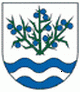 zo 1e. zasadnutia Obecného zastupiteľstva v Trnovci nad Váhomkonaného dňa 12. marca 2020 ___________________________________________________________________________Uznesenie č. 148/2020Obecné zastupiteľstvo v Trnovci nad VáhomBerie na vedomie  predloženie  Žiadosti o nenávratný finančný príspevok z Operačného programu Ľudské zdroje v rámci výzvy  s kódom OPLZ-PO6-SC612-2019-2   s názvom projektu „Základná škola s materskou školou Trnovec nad Váhom – rozšírenie kapacít materskej školy“Schvaľuje a súhlasí s predložením   Žiadosti o nenávratný finančný príspevok  z Operačného programu Ľudské zdroje na sprostredkovateľský orgán, kód výzvy  OPLZ-PO6-SC612-2019-2 na projekt s názvom  „Základná škola s materskou školou Trnovec nad Váhom – rozšírenie kapacít materskej školy“ pričom ciele projektu sú v súlade s platným programom rozvoja obce a platným územným plánom obce,so zabezpečením realizácie projektu v súlade s podmienkami poskytnutia nenávratného finančného príspevku,so zabezpečením finančných prostriedkov na povinné spolufinancovanie realizácie projektu vo výške min. 5 % z celkových oprávnených výdavkov  projektu so zabezpečením  financovania prípadných neoprávnených výdavkov, ktoré vzniknú v priebehu realizácie projektu a budú nevyhnutné na dosiahnutie jeho cieľa  z rozpočtu obceUznesenie č. 149/2020Obecné zastupiteľstvo v Trnovci nad VáhomBerie na vedomie predloženie Žiadosti o nenávratný finančný príspevok z Operačného programu Kvalita životného prostredia  v rámci výzvy  s kódom OPKZP-PO2-SC211-2018-40 zameranú na vodozádržné opatrenia v urbanizovanej krajine (v intraviláne obcí)  s názvom projektu „Vodozádržné opatrenia v obci Trnovec nad Váhom“Schvaľuje  predloženie Žiadosti o nenávratný finančný príspevok  z Operačného  programu Kvalita životného prostredia  v rámci výzvy  s kódom OPKZP-PO2-SC211-2018-40 zameranú na vodozádržné opatrenia v urbanizovanej krajine (v intraviláne obcí)  s názvom projektu „Vodozádržné opatrenia v obci Trnovec nad Váhom“ pričom ciele projektu sú v súlade s platným programom rozvoja obce a platným územným plánom obce zabezpečenie realizácie projektu v súlade s podmienkami poskytnutia nenávratného finančného príspevku,zabezpečenie finančných prostriedkov na povinné spolufinancovanie realizácie projektu vo výške min. 5 % z celkových oprávnených výdavkov  projektu v súlade s podmienkami  poskytnutia nenávratného finančného príspevku,Celkové oprávnené výdavky projektu: 294.708,55 €Nenávratný finančný príspevok: 279.973,12 €Spolufinancovanie: 14.735,43 €so zabezpečením  financovania prípadných neoprávnených výdavkov, ktoré vzniknú v priebehu realizácie projektu a budú nevyhnutné na dosiahnutie jeho cieľa  z rozpočtu obceV Trnovci nad Váhom, 13. 3. 2020                                                                                                         Mgr. Oliver Berecz, starosta obce